MÉDIAS NUMÉRIQUESExpliquer de quelle façon l’utilisation des médias numériques et une présence dans les médias sociaux peuvent influencer ses perspectives scolaires, professionnelles et personnelles, tout en démontrant une compréhension de l’importance de gérer ses renseignements personnels et de protéger sa vie privée en ligne.Impact d’une présence dans les médias sociaux :Une présence en ligne et une utilisation efficace des principaux médias sociaux et portails d’emploi permettent de se faire connaître auprès des établissements d’enseignement postsecondaire et des employeurs potentielsUn profil personnel bien pensé et bien entretenu sur un site de réseautage social axé sur la carrière peut améliorer son identité et influencer des établissements d’enseignement postsecondaire et des employeurs potentiels (https://www.linkedin.com/)Suivre en ligne un groupe de personnes soigneusement choisi peut fournir des renseignements utiles.Une mauvaise cyberréputation peut avoir des incidences négatives sur les perspectives scolaires et professionnelles (photos sur Facebook, Instagram, Snapchat, etc). Une fois en ligne, c’est permanent, surtout si les gens partagent tes photos et ton information.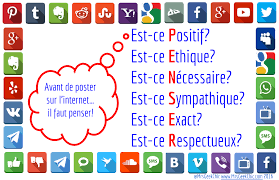 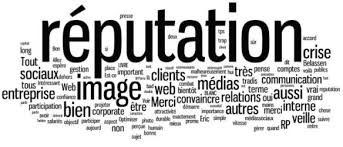 https://www.youtube.com/watch?v=0D8qBiIz85U&list=PL69TIVzxDg8nezh2-qJOsOcM4RZkhb2g0https://www.youtube.com/watch?v=RFPm1UqG8Rohttps://slideplayer.com/slide/14941461/Protection de la vie privée :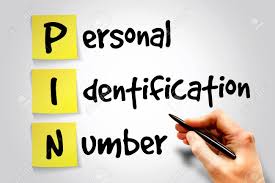 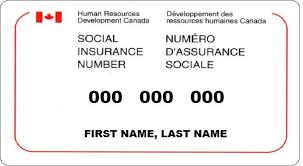 Protéger son numéro d’assurance sociale (NAS) et ses numéros d’identification personnels (NIP); utiliser des mots de passe sécurisés. PISTES DE RÉFLEXIONVotre empreinte numérique comprend votre historique en ligne : les traces que vous laissez en utilisant l’Internet. Comment votre empreinte numérique peut-elle influencer l’opinion qu’a de vous votre employeur actuel ou un employeur potentiel? Quels sont des facteurs importants à retenir quand vous êtes en ligne? Une empreinte numérique « passive » signifie que vous laissez involontairement une trace de données, par exemple lorsque vous effectuez des recherches sur Internet ou des achats en ligne. Qu’est-ce qu’une empreinte numérique « active »? Comment pouvez-vous créer une marque personnelle en ligne qui soutient votre recherche d’emploi, tout en protégeant vos renseignements personnels et votre vie privée en ligne? Pourquoi les employeurs actuels et potentiels voudraient-ils connaître vos activités dans les médias sociaux ou vos noms d’utilisateurs publics?Si votre profil personnel sur un site de réseautage social axé sur la carrière est incomplet, inexact ou daté, quel message cela pourrait-il envoyer aux employeurs potentiels? Pourquoi est-il important de garder votre profil à jour? Afin de démontrer l’ampleur de vos compétences linguistiques, dans quelle mesure est-il important d’utiliser tant le français que l’anglais dans vos activités en ligne? Comment pourriez-vous modifier votre présence dans les médias sociaux, ou votre cyberréputation, pour mieux l’aligner avec vos perspectives scolaires, professionnels et personnels?RÔLE DU RÉSEAUTAGE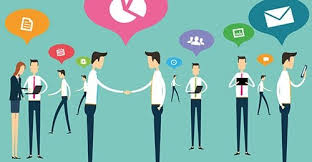 Analyser le rôle du réseautage, en personne ou en ligne, pour explorer des perspectives scolaires, professionnelles et personnelles pouvant mener à des occasions intéressantes.Réseautage en personne et en ligne :Demander des conseils et du soutien aux membres de sa famille élargie ou de sa communauté.Visiter des salons de l’emploi et des salons commerciaux.Participer à des conférences.Utiliser un site de réseautage en ligne pour établir des liens avec des personnes partageant les mêmes champs d’intérêt et pour faire valoir ses compétences.Joindre un réseau de professionnelles et de professionnels afin d’élargir ses horizons ou d’acquérir de l’information dans un secteur d’activité choisi.Suivre en ligne un groupe d’expertes et d’experts lié à son champ d’intérêt.Rencontrer des gestionnaires ou des employés francophones d’entreprises locales.Participer aux événements de la communauté francophone et s’intéresser aux rôles variés que jouent les adultes au sein de la communauté, professionnellement et à titre de bénévole.PISTES DE RÉFLEXIONQuels sont certains facteurs importants à considérer dans le choix d’un site de réseautage social qui répond à vos besoins? Comment les visites de campus universitaires ou de collèges, la participation à des salons de l’emploi et la rencontre avec des employeurs qui pourraient offrir des possibilités d’apprentissage peuvent-elles élargir votre réseau social? Comment l’éducation coopérative et d’autres formes d’apprentissage par l’expérience peuvent-elles vous mettre en contact avec des individus de votre champ d’études ou secteur d’activité? Comment l’engagement communautaire ou le bénévolat peuvent-ils vous aider à créer un réseau? 